Одиннадцатое заседание пятого созываРЕШЕНИЕ14 апреля 2021 года №Об утверждении Плана подготовки и проведения мероприятий, посвященных празднованию 76-й годовщины Победы в Великой Отечественной войне 1941-1945 годов в сельском поселении Мурсалимкинский сельсовет  Совет сельского поселения Мурсалимкинский сельсовет муниципального района Салаватский район Республики БашкортостанРЕШИЛ:Утвердить План подготовки и проведения мероприятий, посвященных празднованию 76-й годовщины Победы в Великой Отечественной войне 1941-1945 годов в сельском поселении Мурсалимкинский сельсовет муниципального района Салаватский район Республики Башкортостан.Обнародовать данное решение на информационном стенде и на официальном сайте сельского поселения по адресу: https://mursalimkino.su/Контроль над исполнением данного решения возложить на Постоянную комиссию Совета сельского поселения по социально-гуманитарным вопросам.Глава сельского поселения                                                    А.А.МуфлихановПриложение к решению Совета от  14.04.2021 года №План подготовки и проведения мероприятий, посвященных празднованию 76-й годовщины Победы в Великой Отечественной войне 1941-1945 годов в сельском поселении Мурсалимкинский сельсовет муниципального района Салаватский район Республики БашкортостанБАШКОРТОСТАН РЕСПУБЛИКАҺЫСАЛАУАТ РАЙОНЫ МУНИЦИПАЛЬ РАЙОНЫНЫҢМӨРСӘЛИМ АУЫЛ СОВЕТЫ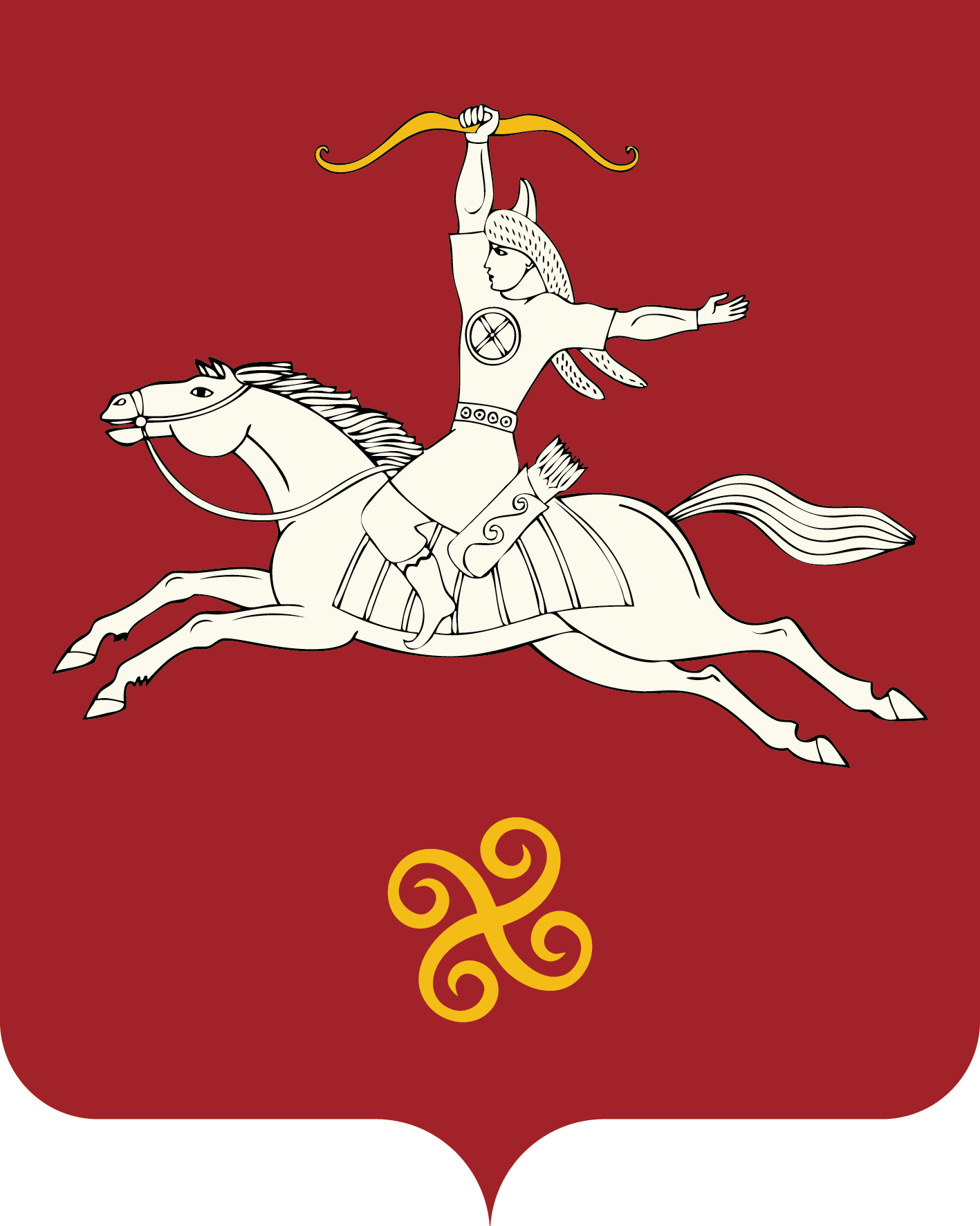 РЕСПУБЛИКА БАШКОРТОСТАНСОВЕТ СЕЛЬСКОГО ПОСЕЛЕНИЯ МУРСАЛИМКИНСКИЙ СЕЛЬСОВЕТМУНИЦИПАЛЬНОГО РАЙОНАСАЛАВАТСКИЙ РАЙОН Төзөлөш  урамы, 15 йорт, Мөрсәлим ауылы, 452485тел. (34777) 2-43-32, 2-43-65              ул. Строительная , д 15 ,           с. Мурсалимкино,  452485  тел. (34777) 2-43-32, 2-43-65Мероприятия, направленные на улучшение условий жизни ветерана, вдов погибших, тружеников тыла Великой Отечественной войны 1941-1945 годовМероприятия, направленные на улучшение условий жизни ветерана, вдов погибших, тружеников тыла Великой Отечественной войны 1941-1945 годовМероприятия, направленные на улучшение условий жизни ветерана, вдов погибших, тружеников тыла Великой Отечественной войны 1941-1945 годовМероприятия, направленные на улучшение условий жизни ветерана, вдов погибших, тружеников тыла Великой Отечественной войны 1941-1945 годов№МероприятиясрокиИсполнители (по согласованию)1Посещение ветерана, вдов погибших, тружеников тыла на дому, поздравления юбилейными датами, Днем Победы2021Сельские клубы, МОБУ СОШ с.Мурсалимкино, Совет ветеранов2Волонтерская помощь вдовам погибших, труженикам тыла2021Администрация СП, сельские клубы, МОБУ СОШ с.Мурсалимкино3Посещение вдов погибших, тружеников тыла на дому с целью доставки нужной им литературы2021Поселенческая библиотека 4Мониторинг социально-экономических, жилищно-бытовых условий жизни вдов погибших, тружеников тыла, одиноких престарелых граждан, инвалидов, оказание помощи в социальном и бытовом обслуживаниипостоянноСоцработники, Совет Ветеранов, администрация сельского поселения, женсовет, сельские клубы5Организация концертов для вдов погибших, тружеников тыла.2021Сельские клубыПамятно-мемориальные мероприятияПамятно-мемориальные мероприятияПамятно-мемориальные мероприятияПамятно-мемориальные мероприятия1

Работа по благоустройству, озеленению и санитарной очистке населенных пунктов сельского поселения2021Администрация сельского поселения , молодежный совет, женсовет, сельские клубы, совет ветеранов2Благоустройство обелиска, посвященного героям Великой Отечественной войны. Замена забора, покраска. Побелка обелиска.постоянноАдминистрация сельского поселения,  женсовет, сельские клубы, совет ветеранов3Торжественные митинги и возложение цветов к обелискамМай 2021Администрация сельского поселения , молодежный совет, женсовет, сельские клубы, совет ветеранов.5Разработка мемориала посвященной героям Великой Отечественной войныАдминистрация сельского поселения 6Благоустройство памятников, мемориальных досок, увековечивающих память участников ВОВ и прилегающей территорииАпрель - майАдминистрация сельского поселенияСДК,библиотека7Благоустройство воинского захоронения Полного Кавалера Славы Пепеляева П.К.АпрельАдминистрация сельского поселения8Литературно - музыкальная композиция «Лейся песня фронтовая»МайбиблиотекаИнформационно - пропагандистские мероприятияИнформационно - пропагандистские мероприятияИнформационно - пропагандистские мероприятияИнформационно - пропагандистские мероприятия1Организация и проведения уроков мужества, классных часов, внеклассных мероприятий, встреч литературно-музыкальных вечеров с участием ветеранов , офицеров, рядовых солдат, вдов погибших, тружеников тыла Великой Отечественной войне.2021Сельские клубы, МОБУ СОШ с. Мурсалимкино, Администрация СП2Участие в районных, республиканских,  мероприятиях посвященных юбилейной дате.2021Сельские клубы, МОБУ СОШ с. Мурсалимкино, Администрация СП3Организация экскурсий и походов, посвященных 76- летию Победы в Великой Отечественной войнеМай-июньСельские клубы, МОБУ СОШ с. Мурсалимкино, Администрация СП4Обновление уголков школьных музеев, посвященных 76- летию Победы в Великой Отечественной войнеМОБУ СОШ с.Мурсалимкино , библиотека 5Организация и оформление книжных выставок, выставок-просмотров, стендов, рекомендательных списков литературы, памяток в библиотеках сельского поселения2021Библиотеки6Оформление стендов, посвященных 76- летию Победы в Великой Отечественной войне в сельских клубах2021Сельские клубы 7Проведение тематических обзоров, бесед.2021Сельские клубы, МОБУ СОШ с. Мурсалимкино, Администрация СП8Проведение акций: «Вахта памяти» «Забота» « С праздником ветеран!» «Мужество и милосердие» « Обелиск», «Солдатский платок» «Письмо с фронта»2021Сельские клубы, МОБУ СОШ с. Мурсалимкино, Администрация СП9Книжная выставка книг о Великой Отечественной войне2021библиотека10Показ фильмов о войнемай - июльСДК11Литературно-исторические вечераФевраль- майбиблиотека12Информационный час «Есть мужество доступное немногим»Февральбиблиотека13Беседа с детьми на тему ВОВ « Мой прадед»АпрельСДК14Обзор книг, посвященный ВОВ «Помнит сердце, не забудет никогда»Апрельбиблиотека15Оформление стенда « Наши земляки - герои ВОВ»Март-майАдминистрация сельского поселенияСДК,библиотека16Участие в районной вахте Памяти2021Сельские клубы, МОБУ СОШ с. Мурсалимкино, Администрация СП17Проведение акции «Георгиевская ленточка»2021Администрация СПОрганизационно-методические мероприятияОрганизационно-методические мероприятияОрганизационно-методические мероприятияОрганизационно-методические мероприятия1Проведение анкетирования среди молодежи «Мое отношение к Великой Отечественной войне»2021Сельские клубы, МОБУ СОШ с. Мурсалимкино, Администрация СП2Проведение тематических киносеансов2021Сельские клубы, МОБУ СОШ с. Мурсалимкино, Администрация СПКультурно – массовые мероприятияКультурно – массовые мероприятияКультурно – массовые мероприятияКультурно – массовые мероприятия1Организация и проведение спортивных соревнований по различным видам спорта, посвященных 76- летию Победы в Великой Отечественной войне2021Сельские клубы, МОБУ СОШ с. Мурсалимкино, Администрация СП2Проведение спортивного праздника среди молодежи2021Администрация сельского поселения 3Проведение конкурса чтецов, посвященного 76- летию Победы в Великой Отечественной войне2021Библиотека4Организация и проведение в образовательных учреждениях сельского поселения, сельских клубах мероприятий посвященных Победе советского народа в Великой Отечественной войне2021Сельские клубы, МОБУ СОШ с. Мурсалимкино, Администрация СП5Проведение праздничного концерта, посвященного Дню Победы.майСельские клубы6Проведение торжественного митинга, посвященного 76-ой годовщине Победы в Великой Отечественной войнемайСельские клубы, МОБУ СОШ с. Мурсалимкино, Администрация СП7Проведение Дня Памяти и Скорби. Свечи памяти.майСельские клубы, МОБУ СОШ с. Мурсалимкино, Администрация СП8Подготовка и участие в народной патриотической акции «Бессмертный полк»МайАдминистрация сельского поселенияСДК,библиотека, МОБУ СОШ с.Мурсалимкино